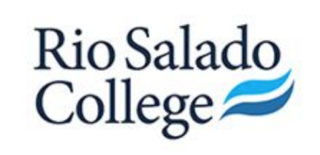 The Sequential Lesson Plan Unit AssignmentLesson sequencing is the systematic process of organizing several lesson plans, focused on one topic of study, which will be taught consecutively. This assignment consists of three parts:  PLANNING the Sequential Lesson Plan Unit of study CREATE three cohesive and sequential lesson plans (The teacher candidate is required to teach at least one of the sequential lesson plans to satisfy the requirements)SUMMARIZE, ANALYZE, and REFLECT on the outcome of the SLPU and its impact on future instruction Directions: Download the document to your computer. Save it as YourName_SLPU X.  Fill in each section. Each textbox will expand to allow you to enter as much text as needed. SAVE the document and upload it to your instructor using the assignment link within the lesson.Part 3:  ReflectionPart 3:  ReflectionSummarize & AnalyzeSummarize and analyze the following three project considerations: The daily formative assessment datasummative assessment dataindividual and whole group student growthpredict future instructional planning needs(InTASC: 6l, 6n, 9g CEC: 4 HLP:  4)Instructional DeliveryDescribe a teaching moment that went well and include an analysis of why you feel this specific moment was successful. Describe a teaching moment that needed improvement and include a plan to make progress in this identified area of growth. (InTASC: 1a, 1b, 2a, 2b, 2e, 4d, 8a. 8b, 8e CEC: 1, 2, 3, 4, 5, HLP: 13, 14, 15, 16, 20, 21)Data-Driven InstructionDescribe an example of a time during the delivery of the SLPU when the result of a daily formative assessment influenced how you chose to proceed with the lesson and/or impacted the planning for the next lesson.  (InTASC: 6c, 6g, 6l, 7d CEC: 4 HLP:  4)